STROM ZTRÁCÍ LISTÍDiskuse-jaké máme druhy stromů (listnaté / jehličnaté)-jaký je rozdíl mezi stromem a keřem-proč se barví listí-jaké listnaté stromy známe, jaké plody z nich sbíráme-jaké jsou části stromu – koruna, kmen, kořeny…Zpívání-opakování písně Podzim je tu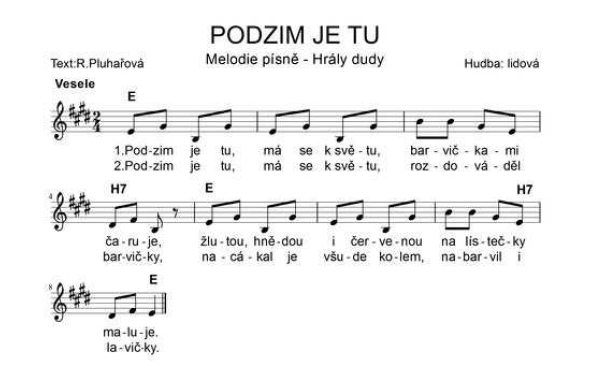 -můžete se naučit novou píseň PODZIMNÍ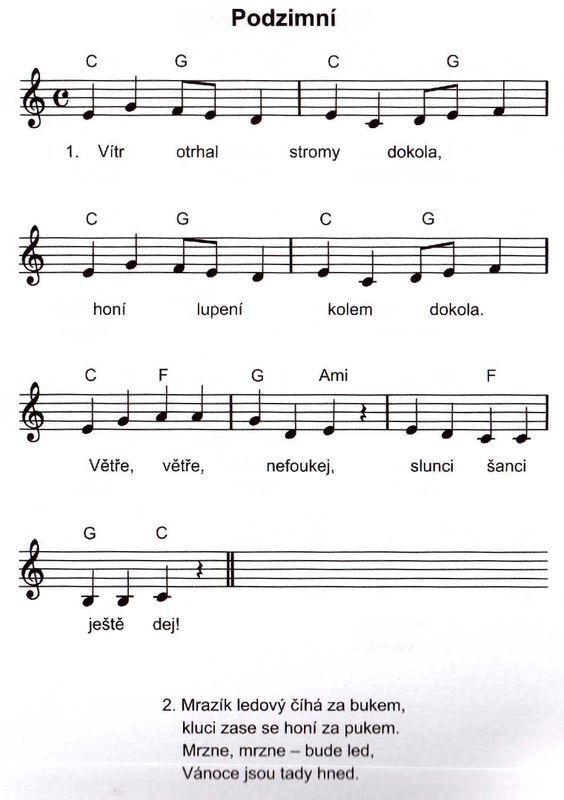 Pracovní listy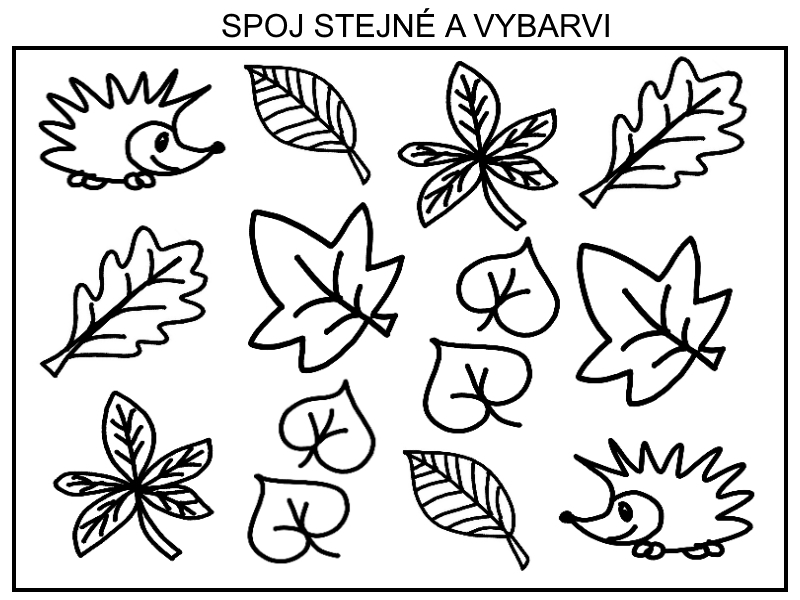 -přepsat název a vybarvit-sledovat správný úchop tužky, netlačit na ni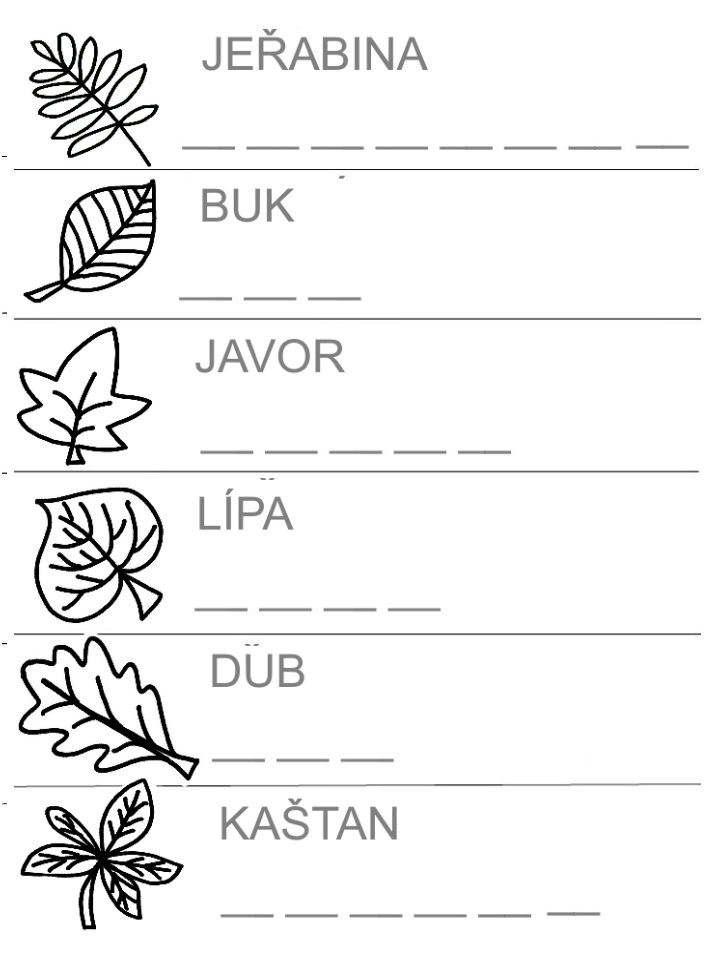 -z jakých stromů jsou listy na obrázku?-spojit, vybarvit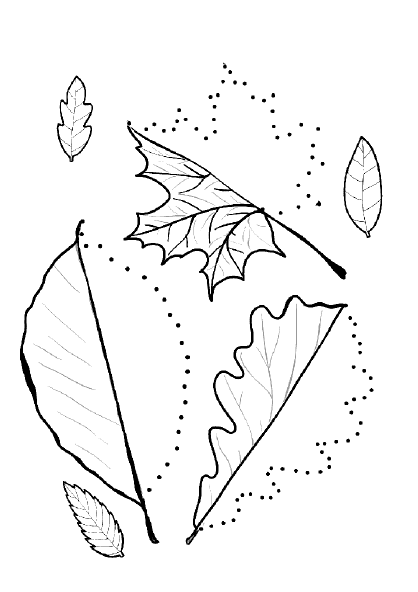 -najdi v řádce stejný list (zakroužkuj) 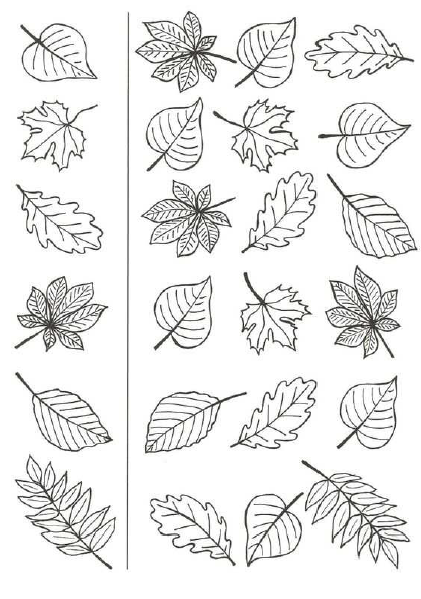 Omalovánky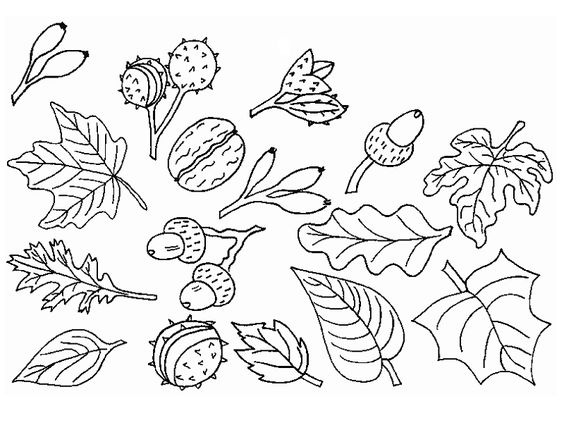 Inspirace na výtvarné činnosti-nasbírat si přírodniny-listy, větvičky-vytvořit z nich např. stromy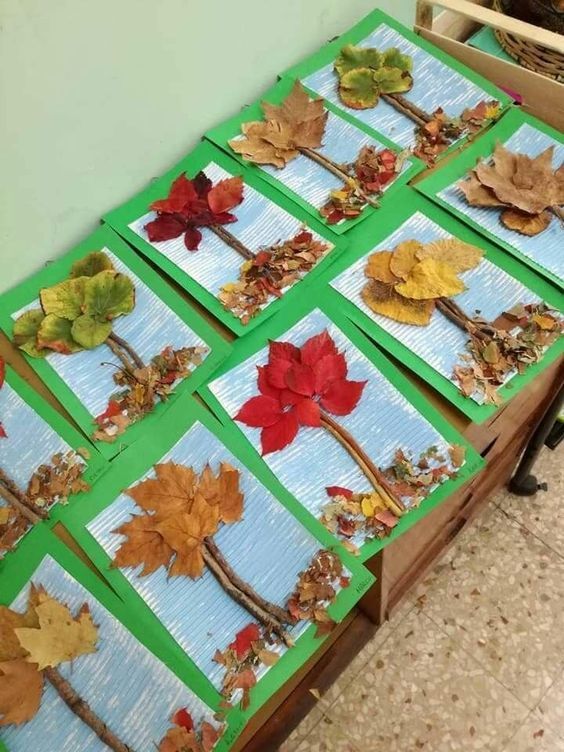 Venkovní aktivity-sbírání různobarevných listů, kaštanů, žaludů-hrabání listí, hra s listím-výlet do lesa/parku